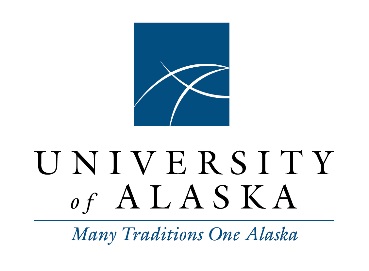 University of Alaska Workforce DevelopmentFY22 STEP Pre-Proposal Funding RequestNote: 1. Save the form and name the file with your information (e.g., FY22STEPRequest_Campus_Program/ ProjectTitle). 2. Complete all relevant fields related to your program/project. 3. Submit your request electronically by February 2, 2021 to your University TVEP point of contact (see UA FY22 STEP Process for specifics). 4. For additional assistance, contact Teri Cothren, Associate Vice President of UA Workforce Development at 907-786-1171 or tgcothren@alaska.edu. 5. Review additional STEP information at the State of Alaska.
State of Alaska High Priority Industries: Construction, Education, Alternative & Renewable Energy, Maritime & Seafood Processing, Health Care, Hospitality & Tourism, Information Technology, Natural Resource Development (oil, gas, and mining), Transportation.1FY21 STEP FUNDING PARAMETERSThe Dept. of Labor and Workforce Development will allow each university to submit a single application, but the combined funding total across the UA System cannot exceed the maximum amount allowed to be requested by the grant program. Historically it has been a maximum of $400,000.The cost per participant may not exceed $5,000 and this includes the indirect administrative costs that cannot exceed 12% of the total grant award (e.g., A proposal totaling $100,000 equals a budget request of $88,000 with a 12% indirect of $12,000.).STEP may not be used to construct, modify, or otherwise alter existing equipment and facilities, or to finance acquisition of new equipment and facilities. Equipment is not an allowable expense.Allowable expenses include personal services, travel, contractual, and supplies.University:Campus:Department:Program/Project Title:Responsible Person/Title:STEP Funding Request Total:What category would the training best fit?(Note: Degree centered or long-term training is not allowed.) Industry Specific  Work Based Learning (OJT/Internships Pre-Apprenticeship  Registered Apprenticeship Company Specific Customized Job-Linked Training  OtherPlease identify the primary priority industry1 this program/project would serve:Is the program/project regional or statewide? Regional  StatewideHave you previously applied for a STEP grant? Yes  NoWill the training serve STEP-eligible?(Note: Participants must be Alaska residents and have contributed to unemployment insurance in past five years.) Yes  NoIs there industry support?(Note: Letters of support are a grant requirement.) Yes  NoWill there be administrative capacity to meet monthly and final reporting requirements? Yes  NoProvide an overview of the project. This information will be used by the review committee to get a “big picture understanding of the proposed services. (6084 character limit)Provide an overview of the project. This information will be used by the review committee to get a “big picture understanding of the proposed services. (6084 character limit)Does this proposal focus on strategic workforce objectives identified by the Alaska Dept. of Labor and Workforce Development and the Alaska Workforce Investment Board (e.g., Health Care, Resident Hire, or Reducing Recidivism)? If so, please describe below. (6068 character limit)Does this proposal focus on strategic workforce objectives identified by the Alaska Dept. of Labor and Workforce Development and the Alaska Workforce Investment Board (e.g., Health Care, Resident Hire, or Reducing Recidivism)? If so, please describe below. (6068 character limit)FY22 STEP BUDGET REQUESTNote: Please round funding amounts to the nearest 100th.FY22 STEP BUDGET REQUESTNote: Please round funding amounts to the nearest 100th.Budget Request AmountIndirect AmountBudget TotalNumber of ParticipantsCost Per Participant (Budget Total/Number of Participants)